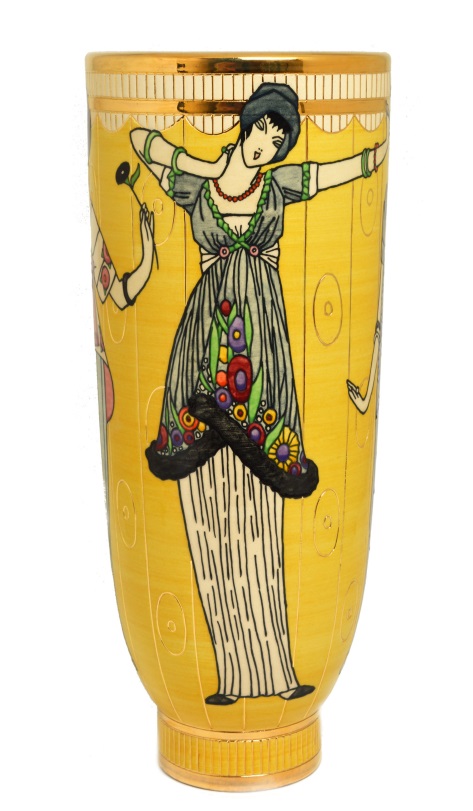 DENNIS CHINAWORKSAndy and Mary Whettem are holding a Xmas Open Day onSunday, December 13th from 11.00am – 4.00pmatThe Barn, Corner Cottage,Bignor,Nr. Pulborough, West Sussex RH20 1PQWe will have the full range of Dennis Chinaworks available includingall the new designs plus many discontinued pieces.Sally, Richard and Buchan will be here to chat to and sign pieces and therewill be mulled wine and refreshments.We hope you can join us.Bignor is off the A29 between Pulborough and Arundel.We are immediately to the left of Bignor Church.		R.S.V.P. Tel: 01798 869252Please Park as directed.						email:  mary@whettem.co.ukPlease let us know if you no longer wish to beon our mailing list.